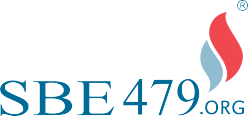 SBE479 is the Nation’s Largest Business Buying  Group. As a buying group with over 130,000 corporate members. We are successful in reducing Group Medical Insurance and Worker’s Compensation of over 27%-for the same beneﬁts and with the same carriers as you have now. Our clients also have access to additional HR solutions that include award winning HRIS systems and compliance services.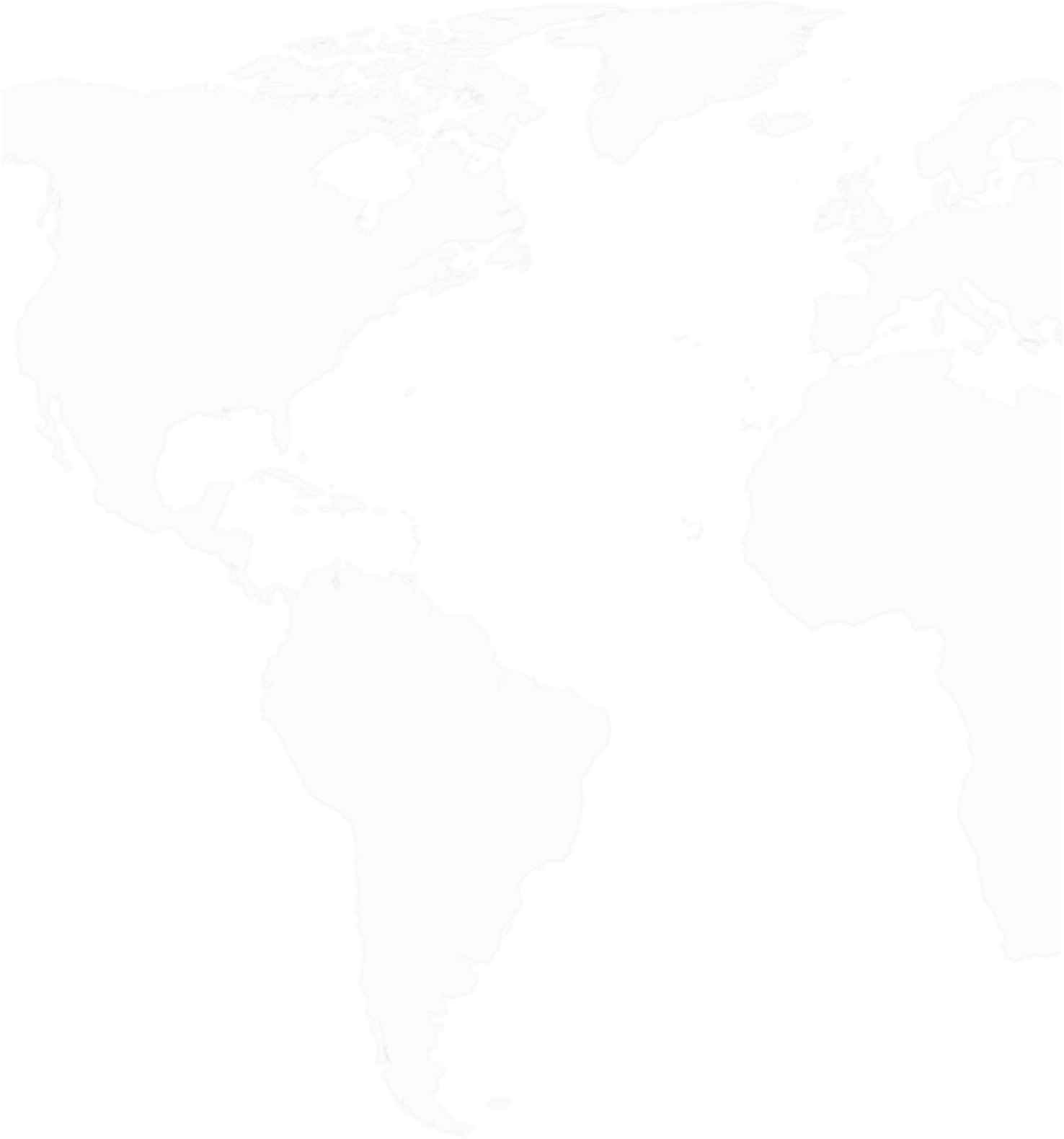 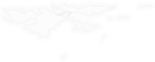 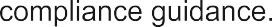 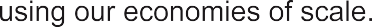 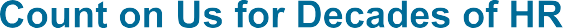 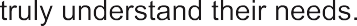 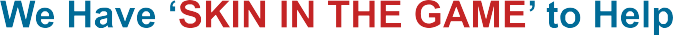 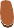 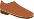 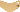 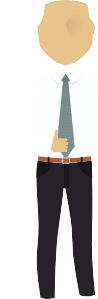 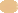 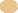 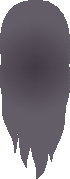 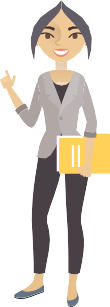 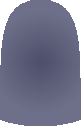 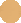 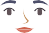 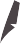 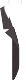 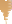 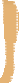 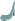 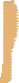 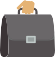 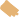 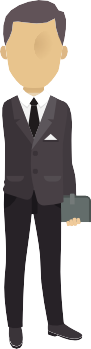 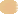 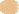 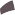 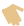 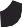 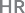 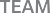 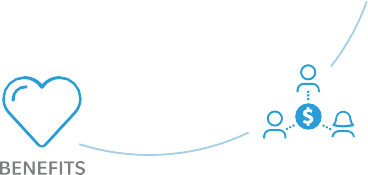 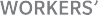 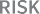 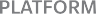 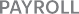 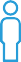 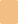 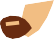 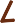 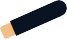 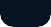 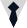 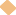 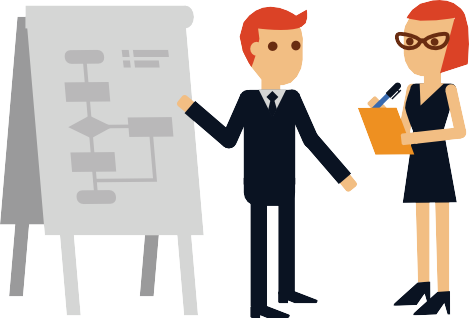 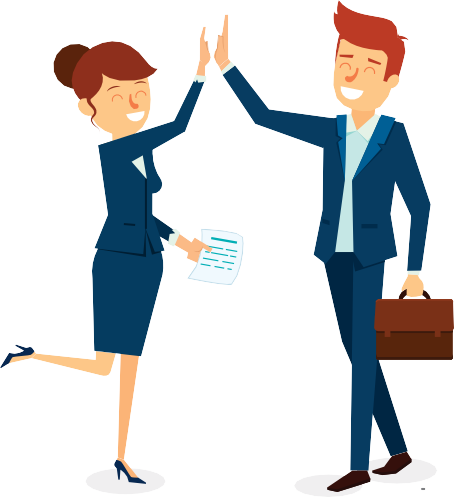 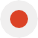 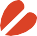 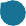 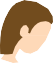 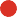 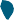 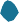 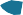 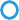 Leverage the power of our buying group- with over 130,000 business members and over 3 billion in Medical and Worker’s Comp premium working for you.SBE479 KEEPS IT SIMPLE:Single Vendor, Single SolutionSBE479 has implemented its full-service HR platform at thousands of companies, delivering a single solution for payroll and payroll taxadministration, employee beneﬁts, and risk &Large Group Beneﬁt Plans	 	You have access to a wide array of large group plans and the potential to save money on top-tier health beneﬁtsExpertise and GuidanceYour Firm can rely on our experienced industry-focused HR professionals whoYourCompany Stay CompliantExperts in employment law compliance in all 50 states, our buying group manages and ﬁles most of the paperwork for you.Hiring employees in different states? No problem, SBE479 can take care of them too.A Proven Solution That’s Worked for 25+ Years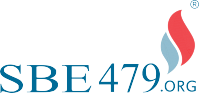 We are named SBE479 because this is actual name of the federal law that gives PEO’s the power for businesses to become part of a buying group and save an average of 27% of their group medical cost and workers comp. This is our name this is all we do!Our exclusive copyrighted Universal form allows to you ﬁll out one form for all the vendors instead of a different complicated form for each.One professional to talk to and manage the process instead of ﬁve different sales people (all of which can only pitch the company the work for selling the company they can sell).SBE479 is objective and works for you not a PEO.We are the one organization that gives you clout.Better rates than going direct, our clot and contract work for you.Lower admin rates, lower medical rates and more technology modules .Great technology demos from the best teams the PEO’s have.And a vetted well trained, experience and smart staff that really care about telling you the truth and acting in your interest.We love what we do, whether we ﬁnd great options for your ﬁrm or and tell you to stay where you are.We do need some information to get you proposals and options. This takes about 30-45 minutes of time on your part to gather the documents we will need. Above is the outline of material we need.SBE479 What we need- it is EASYBasic company infoWorkers Comp Declaration pageSUTA Quarterly ReportBeneﬁt info (an employee  Census and Plan Design/Summary of Beneﬁts and last Renewals)You only have to gather the information and ﬁll out one form once, and we will do the rest- review, package, advise, get proposals, compare them, perform an ROI analysis for you and keep you informed during the whole process.Finally and in SummaryThere is no obligation to use SBE479.org. Ÿ We are less expensive than going direct . Ÿ We provide that objective point of viewonly a third-party broker can.We represent you and respect your goals and time.Industries We ServeThe table provides common examples of industries served by SBE479 This is not an exhaustive list.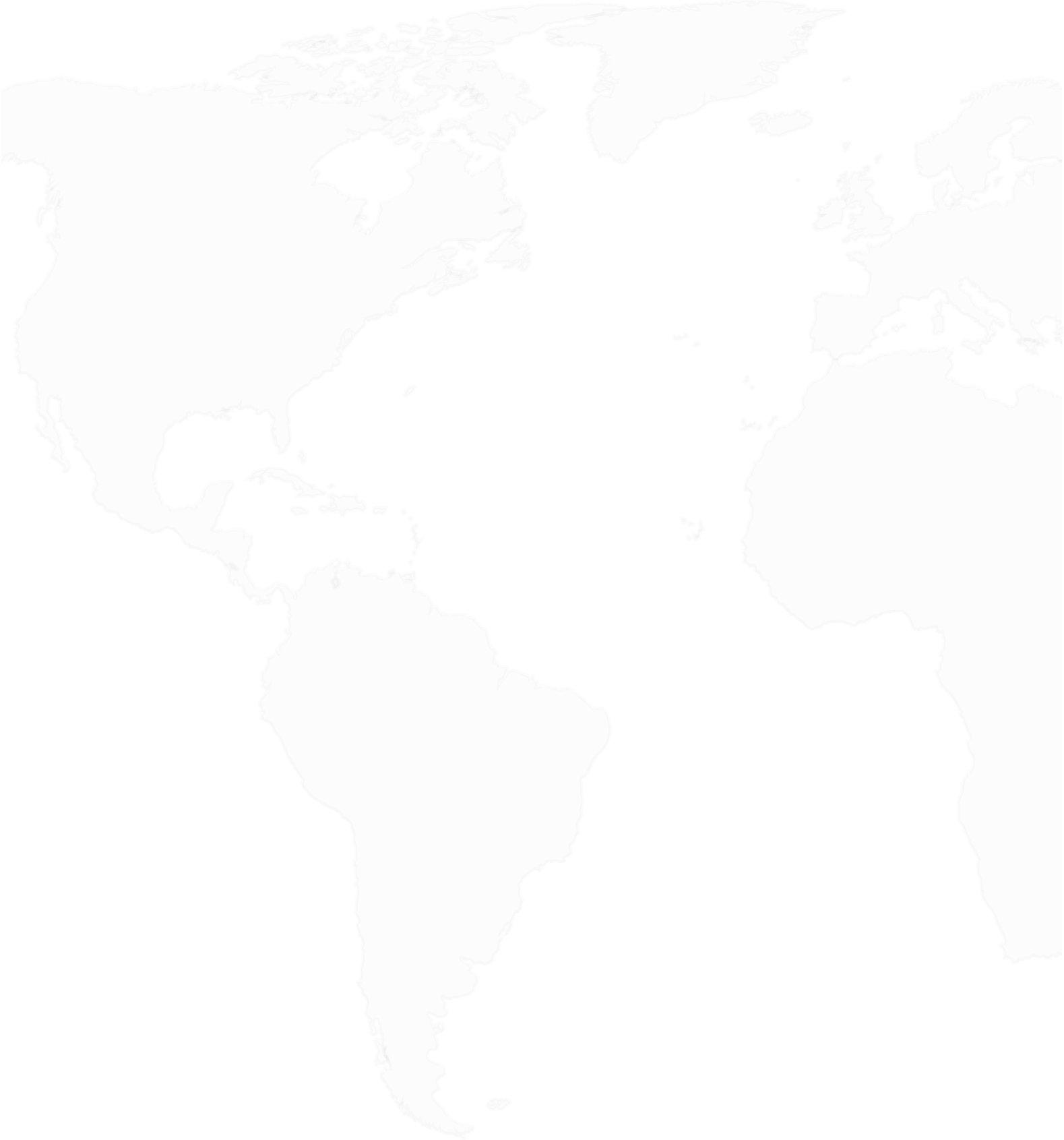 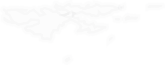 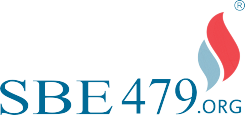 IndustryExamplesConstructionContractors, skilled tradesManufacturingLight manufacturingRetailAutomotive dealerships, storesTechnologySoftware, hardware, technology consulting/servicesFinancial ServicesAlternative investment, investment advisors, insurance, and banksReal EstateProperty management, brokers and agentsProfessional ServicesLegal, accounting, architecture, consulting, and advertisingLife SciencesBiotech, medical device, and pharmaceuticalsHealth CareOfﬁces of physicians and dentistsHospitalityRestaurants, bars, and hotelsNonproﬁtAdvocacy organizations, foundations, and schools